[중랑문화재단 공고 제 2021-098호][재]중랑문화재단 2021년 직원 신규채용 공고재단법인 중랑문화재단 2021년 직원 공개경쟁시험 계획을 다음과 같이 공고하오니 전문성과 역량을 지닌 분들의 많은 응모를 바랍니다.2021년	12월	29일중랑문화재단 이사장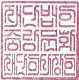 채용직종 및 인원▢ 정규직: 3명(팀장 1명, 행정 2명)▢ 기간제: 4명(상호대차 2명, 환경미화 1명, 행정 1명)▢ 기간제(육아휴직 대체): 행정 2명채용분야 지원 자격▢ 응시자격 등 기본사항   중랑문화재단 인사규정 제10조(결격사유)에 해당되지 아니한 자   남자의 경우 병역을 필하였거나 면제된 자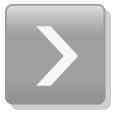    응시연령: 만18세이상   아동학대 전력 및 성범죄 경력자 응시제한▢ 모집 직무분야 응시요건: 다음의 자격 및 경력요건을 갖춘 자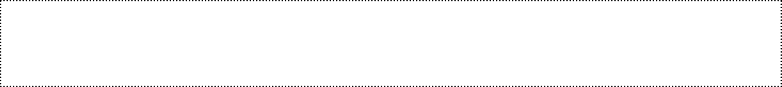 채용방법▢ 1차 서류전형합격자는 60점 이상자 중 고득점자 순선발예정 인원은 정규직 10배수, 기간제 5배수 내 선발평가요소▢ 인적성검사대상: 기간제 채용을 제외한 서류전형 합격자 전원합격자는 60점 이상자 중 고득점자 순 선발예정 인원의 5배수 선발▢ 3차 면접시험합격자는 60점 이상자 중 고득점자 순 선발예정 인원의 1배수 선발평가요소▢ 가점부여※ 우대사항 중 1가지만 적용하며, 중랑구민 우대는 계속 거주자에 한함직무설명서: “하단” 참조보수 수준 및 근무조건▢ 보수금액: 중랑문화재단 보수규정 적용※ 보수체계: 팀장급 이상은 연봉제, 일반직원은 호봉제 적용※ 2021년 보수기준이며, 2022년 기준 확정 시 적용 예정(단위 : 원)- 호봉제 적용 직원※ 기본급은 일반공무원 보수표 준용하며, 중랑문화재단 보수 규정에 따라 인정받은 경력을 가산하여 책정※ 경력환산 기준표▢ 근무사항: 주 40시간 근무- 사업장별 특성에 따른 근무명령(토ㆍ일요일 포함)에 의거 근무변경※ 주 40시간 초과에 대하여 연장근로수당 지급 또는 보상휴가 실시▢ 휴직자 대체인력의 경우 『공공부문 비정규직 근로자 정규직 전환가이드라인 (2017.07.20.)』에 따라 정규직 전환 대상이 아님▢ 또한, 휴직자 복직 시기에 따라 근로계약 연장 및 근로계약 기간 만료 전이라도 근로계약이 종료(해지) 될 수 있음응시서류 접수 및 일정▢ 접수방법: 이메일 접수[recruit@jnfac.or.kr]▢ 접수기한: 2022. 1. 3.(월) ~ 1. 9.(일)▢ 전형별 일정※ 발표일은 사정에 따라 변경될 수 있으며, 변경 시 유선 또는 홈페이지 공고응시자 제출서류기타 및 응시자 주의 사항▢ 본 채용은 블라인드 채용으로 서류전형 등 채용절차 전체 과정에서 자격 기준을 제외한 학력,  연령, 출신지, 신체조건 등 불합리한 차별을 야기할 수 있는 어떠한 항목도 요구하지 않습니다.※ 응시자는 입사지원서 및 자기소개서,  면접시험 등에 있어서 위 사항을 유추하거나 할 수 있는 일체의 내용을 기재 또는 면접 시 발언할 수 없습니다.▢ 허위사실 및 자격 부적격 발견 시는 합격을 원천 취소합니다.▢ 불합격자의 채용서류 반환 등최종합격자 발표 후 불합격자가 채용서류 반환을 청구하는 경우, 본인 확인 후 청구 받은 날로부터 14일 이내 해당 채용서류 반환채용서류 반환 청구는 합격자 발표 후 14일 이 후부터 가능채용서류 반환 청구 시 특수취급우편물(등기 등)으로 청구하는 경우,「우편법」제19조에 따른 금액은 서류 반환 청구자가 부담함홈페이지 또는 전자우편으로 제출된 서류 및 재단의 요구 없이 자발적으로제출한 서류는 반환하지 않음지원자의 채용서류 반환 청구기간이 지난 경우에는 채용서류 즉시 파기▢ 응시서류상의 기재착오, 누락 또는 연락불능 등으로 발생한 불이익은 일체 응시자의 책임으로 합니다.▢ 본 채용계획 및 일정은 우리재단 사정에 의하여 변경될 수 있으며, 해당 채용분야에 적격자가 없거나 특별한 사유 발생 시 채용하지 않을 수 있습니다.▢ 행정안전부「지방 출자ㆍ출연기관 인사조직 지침」개정(2019. 12. 31.)에의거 매년 신규 채용된 직원 중 재단 임직원과 친인척에 해당하는 직 원의 숫자를 홈페이지에 공개하여야 함에 따라 신규 채용되는 직원은 재단 임직원과 친인척 관계 여부에 대하여 관련양식에 따라 신고서를 제출하여야 합니다.▢ 신종 코로나19 관련 「지방공공기관 채용시험 관리지침」에 의거하여면접진행시 응시생 관리방안에 따라 코로나 확진환자는 면접시험 응시 불가하며 면접자는 시험 당일 고사장 입구에서 체온 측정 및 손소독제 손소독 후 입실가능. 시험 중에도 응시자는 마스크 착용가능, 감독관이 응시자 확인시 마스크 벗고 본인 확인에 응해야 합니다.▢ 채용분야별 예비합격자를 선정할 수 있으며 예비합격자의 임용대기 유효기간은 최종합격자 발표일로부터 6개월간입니다.▢ 불합격자의 이의제기신청 등최종합격자 발표 후 불합격자가 이의를 제기하는 경우, 합격자발표일로부터 3일 이내(합격자 발표일 포함) 이의제기신청서를 서면으로 작성하여 팩스 (02-2208-0030) 또는 이메일(recruit@jnfac.or.kr)로  불합격에 대한 이의 제기 가능접수된 이의제기신청서는 3일 이내 처리를 원칙으로 하며, 처리기간은 연장될 수 있음우편수신을 신청하는 답변의 경우, 우편요금은 이의제기신청인 본인 부담임▢ 자세한 사항은 중랑문화재단 경영지원팀(☎3407-6511)로 문의하거나 중랑문화재단 홈페이지(http://www.jnfac.or.kr)를 참조하시기 바랍니다.중랑문화재단 입사지원서위 사항은 사실과 다름이 없음을 확인합니다년	월	일지원자 :	(인 또는 서명)자	기	소	개	서(※출신지역, 가족관계, 학력, 출신학교 등을 직간접적으로 표시하지 않도록 2매 이내로 본인이 직접 작성)상기사항에 대하여 허위사실이 없음을 확인합니다.2022년	월	일작 성 자 :	(서명)직 무 수 행 계 획 서개인정보 제공 및 활용 동의서본인은 개인정보 보호법 제15조에 의거하여 본인의 개인정보를 제공 할 것을 동의합니다.개인정보 수집안내개인정보 수집의 목적본인 확인절차고지사항 전달, 불만처리 등을 위한 원활한 의사소통 경로의 확보, 채용결과 등의 안내각종 우편물 발생 시 정확한 배송지의 확보채용여부 판단을 위한 기본정보 확보개인정보 수집항목성명, 생년월일, 사진, 이메일 주소, 전화번호(휴대폰), 주소, 학력 및 경력확인서 등개인정보 보유기간개인정보 보호법에 의거 법률로 정한 목적 이외의 다른 어떠한 목적으로도 사용되 지 않으며 내부 규정에 의해 일정기간 저장된 후 파기동의하지 않을 경우의 처리	이용자는 개인정보 수집 동의에 거부할 수 있으며,	이 경우 채용절차(사실 확인 등)가 제한됨으로 채용상 불이익을 초래할 수 있습니다.위의 개인정보 수집 및 취급 방침에 동의합니다.20	년	월	일	지원자	(서명)중랑문화재단 이사장 귀하채용절차의 공정화에 관한 법률 시행규칙[별지 제3호서식]채용서류 반환청구서「채용절차의 공정화에 관한 법률」 제11조 및 같은 법 시행령 제2조 및 제4조에 따라 위와 같이 채용 서류의 반환을 청구합니다.년	월	일재단법인 중랑문화재단 이사장 귀하청구인	(서명 또는 인)「채용절차의 공정화에 관한 법률 시행령」 제2조제1항에 따라 신청인이 채용서류의 반환을 요청하면 해당 사업장은 14일 이내 에 반환요구서류를 발송하도록 하고 있습니다.「채용절차의 공정화에 관한 법률 시행령」 제2조제2항에 따라 반환요구서류는 특수취급우편물을 통해서 전달받거나, 사업장으 로부터 직접 전달받을 수 있습니다.「채용절차의 공정화에 관한 법률」 제11조제5항 및 같은 법 시행령 제5조제2항에 따라 채용서류의 반환에 드는 비용을 청구인 이 부담할 수 있습니다.210mm×297mm[일반용지 60g/㎡(재활용품)]채용 불합격에 대한 이의제기 신청서「지방자치단체 출자·출연기관의 운영에 관한 법률」 및 관련 법령 등에 의하여 위의 채용 불합격에 불복하여 이의를 제기하오니 검토하여 주시기 바랍니다.년	월	일재단법인 중랑문화재단 이사장 귀하신청인	(서명 또는 인)중랑문화재단은 불합격자에 대한 이의제기신청 시 3일 이내에 답변을 송부하도록 하고 있습니다.(답변 기간 연장될 수 있음)「우편법 시행령」제29조에 근거, 답변을 우편으로 수령하고자 하는 때에 발생하는 비용을 신청인이 부담할 수 있습니다.-공공기관의 신규 직원 지원자(기간제 포함) 작성용-「부패방지 및 국민권익위원회의 설치와 운영에 관한 법률」 상 비위면직자등은 공 공기관에의 취업이 제한되어(제82조) 이를 위반하여 취업할 경우 형사처벌(제89조, 2 년 이하의 징역 또는 2천만원 이하의 벌금) 및 해임요구(제83조)를 받게 되므로,(채용, 근로) 지원시 본인이 대상자가 되는지 사전 확인이 필요합니다.<해당되는 문항 □에 체크>공직자로 재직한 경험이 있는지 여부	□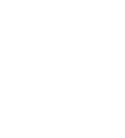 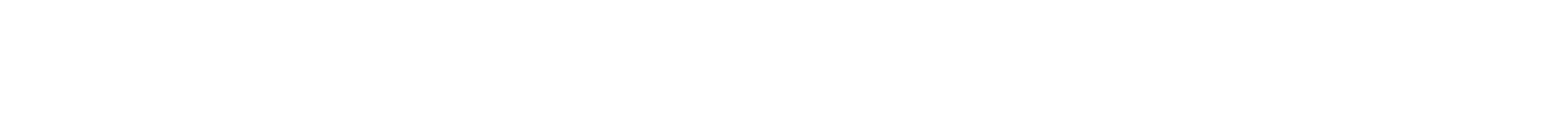 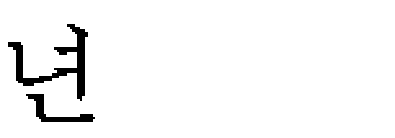 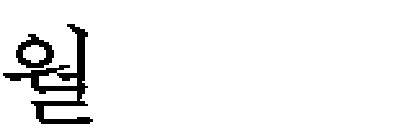 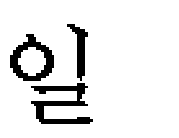 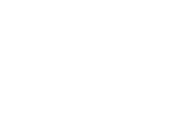 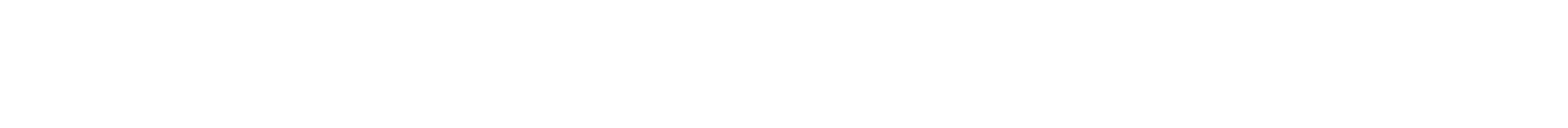 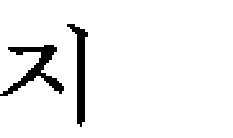 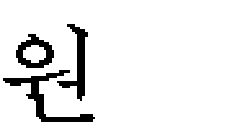 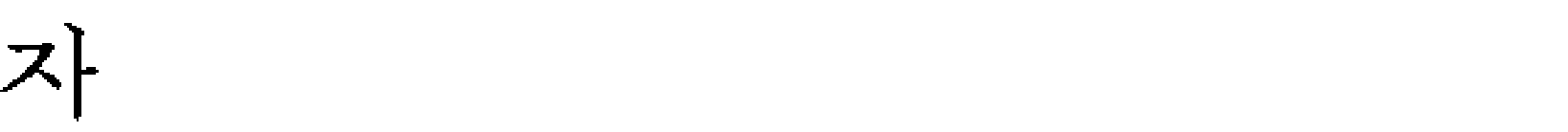 ※ 공직자 : 부패방지권익위법 제2조 제3호「국가공무원법」 및 「지방공무원법」에 따른 공무원과 그 밖의 다른 법률에 따라 그 자격ㆍ임용ㆍ교육 훈련ㆍ복무ㆍ보수ㆍ신분보장 등에 있어서 공무원으로 인정된 자, 「공직자윤리법」 제3조의2에 따른 공직유 관단체의 장 및 그 직원‘공직자로서 재직 중 직무와 관련된 부패행위’로 적발된 사실이 있는지(다만, 적발 시기는 재직중, 퇴직후 불문)	□※ 부패행위 : 부패방지권익위법 제2조 제4호가. 공직자가 직무와 관련하여 그 지위 또는 권한을 남용하거나 법령을 위반하여 자기 또는 제3자의 이익을 도모하는 행위나. 공공기관의 예산사용, 공공기관 재산의 취득ㆍ관리ㆍ처분 또는 공공기관을 당사자로 하는 계약의 체결 및 그 이행에 있어서 법령에 위반하여 공공기관에 대하여 재산상 손해를 가하는 행위다. 가목과 나목에 따른 행위나 그 은폐를 강요, 권고, 제의, 유인하는 행위※ (예시) 성희롱, 성매매, 음주운전, 폭행, 단순업무상 과실, 복무위반, 불성실 : 비해당 금품요구, 편의수수, 공금횡령, 공용물 사적사용, 수당ㆍ여비 부당수령 : 해당3-1. 해당 부패행위로 당연퇴직, 파면 또는 해임된 사실이 있는지	□3-2. 위 퇴직일(당연퇴직ㆍ파면ㆍ해임일)로부터 5년이 경과되지 않았는지	□⇒ 취업제한대상자 해당(부패방지권익위법 제82조 제1항 가목)4-1. 해당 부패행위로 벌금 300만원 이상의 형 선고를 받은 사실이 있는지 -□4-2. 그 형의 집행이 종료된 날(또는 집행받지 않기로 확정된 날)부터 5년이 경과되지 않았는지 여부	□⇒ 취업제한대상자 해당(부패방지권익위법 제82조 제1항 나목)※ 부패방지권익위법 제82조 제1항 가목에 해당하는 경우 같은 항 나목에 비해당(중복적용 안됨)-신규 직원 지원자(기간제 포함) 작성용「고용노동부」는 『정규직 전환 관련 채용비리 방지를 위한 지침(2018. 11. 1.)』 ,『공공부문 비정규직 채용 사전심사제 운영방안 추가지침(2019. 12. 13.)』을 시달하 여 채용비리가 방지될 수 있도록 권고하고 있는 바, 채용 지원 시 지원자의 친·인척이 우 리 기관에 재직하고 있는지에 대하여 아래와 같이 사전 확인이 필요합니다.<해당되는 문항 □에 체크>별첨:  개인정보  수집·이용에  대한  동의서(친·인척용)2022년	월	일지원자 :	(인, 서명)본인은 중랑문화재단(이하 ‘채용기관’이라 함)의 채용 모집에 지원한 000의 친·인척으로서 ' 개인정보 보호법' 등에 의해 보호되고 있는 본인에 관한 각종 정보자료를 ‘개인정보 보호 법’에 따라 채용기관이 수집 및 이용, 제3자에게 제공하는 데 동의합니다.또한 본인이 서명날인한 동의서의 복사본은 인사검증에 필요한 다양한 자료 수집 및 이용의 편 의를 위해서 원본과 동일하게 유효하다는 것을 인정합니다.년        월        일친·인척 본인성	명	(서명)	▪ 생년월일직장전화	▪ 부	서직	위귀하인사검증을 위해 수집 및 이용되는 정보자료의 범위▫ 개인정보의 수집·이용목적(채용기관) : 채용 심사위원 등의 제척·기피제 운영, 채용비리 여부 조사* 동의한 개인정보를 통하여 채용기관, 제3자 등이 정보주체에게 연락할 수 있음▫ 수집하려는 개인정보의 항목개인정보(필수사항) : 성명, 생년월일, 직장전화, 부서, 직위---동의□  비동의□상기 동의한 개인정보의 제3자 제공---동의□  비동의□▫ 개인정보의 보유 및 이용기간 :(불합격자의 친·인척)　‘채용절차법’에 따라 채용서류를 반환·파기할 때까지 보관(합격자의 친·인척) 노무관리자료로 보존(해당 근로자의 재직기간)▫ 개인의 자유로운 의사에 따라 정보 제공동의를 거부할 수 있습니다. 다만, 이 경우 친·인척에 해당하는 지원 자의 응시 원서 접수 제한 및 계약 거부 등 불이익이 있을 수 있습니다.직종(급)직무분야직무분야인원주요업무일반4급도서관 운영 사업도서관 운영 사업1명도서관운영팀 총괄일반7급경영지원회계1명결산, 급여, 세무업무, 후생복지 등기타 재단에서 지정한 업무일반8급도서관정책/기획1명도서관 관련 주요정책 및 행사기획 등기타 재단에서 지정한 업무기간제도서관상호대차2명도서관 관련 상호대차 등기타 재단에서 지정한 업무기간제도서관환경미화1명도서관 관련 환경미화 등기타 재단에서 지정한 업무기간제축제공연행정1명장미축제 지원 등기타 재단에서 지정한 업무기간제문화정책행정1명시민문화사업(공모) 운영 및 전시기획 등기타 재단에서 지정한 업무기간제경영지원행정1명임원 수행 업무 등기타 재단에서 지정한 업무결격사유(중랑문화재단 인사규정 제10조)결격사유(중랑문화재단 인사규정 제10조)대한민국 국민이 아닌 자피성년후견인, 피한정후견인과 파산의 선고를 받고 복권되지 아니한 자금고 이상의 형을 받고 그 집행이 종료되거나 집행을 받지 아니하기로 확정된 후 5년을 경과하지 아니한 자금고 이상의 형을 받고 그 집행유예 기간이 종료된 날로부터 2년을 경과하지 아니한 자금고 이상의 형의 선고유예를 받은 경우에 그 선고 유예기간 중에 있는 자법원의 판결 또는 다른 법률에 의하여 자격이 상실 또는 정지된 자징계에 의하여 해임처분을 받은 날로부터 5년이 경과되지 아니한 자채용 신체검사 결과 부적격 판정을 받은 사람병역의무자로서 병역기피의 사실이 있는 자대한민국 국민이 아닌 자피성년후견인, 피한정후견인과 파산의 선고를 받고 복권되지 아니한 자금고 이상의 형을 받고 그 집행이 종료되거나 집행을 받지 아니하기로 확정된 후 5년을 경과하지 아니한 자금고 이상의 형을 받고 그 집행유예 기간이 종료된 날로부터 2년을 경과하지 아니한 자금고 이상의 형의 선고유예를 받은 경우에 그 선고 유예기간 중에 있는 자법원의 판결 또는 다른 법률에 의하여 자격이 상실 또는 정지된 자징계에 의하여 해임처분을 받은 날로부터 5년이 경과되지 아니한 자채용 신체검사 결과 부적격 판정을 받은 사람병역의무자로서 병역기피의 사실이 있는 자대한민국 국민이 아닌 자피성년후견인, 피한정후견인과 파산의 선고를 받고 복권되지 아니한 자금고 이상의 형을 받고 그 집행이 종료되거나 집행을 받지 아니하기로 확정된 후 5년을 경과하지 아니한 자금고 이상의 형을 받고 그 집행유예 기간이 종료된 날로부터 2년을 경과하지 아니한 자금고 이상의 형의 선고유예를 받은 경우에 그 선고 유예기간 중에 있는 자법원의 판결 또는 다른 법률에 의하여 자격이 상실 또는 정지된 자징계에 의하여 해임처분을 받은 날로부터 5년이 경과되지 아니한 자채용 신체검사 결과 부적격 판정을 받은 사람병역의무자로서 병역기피의 사실이 있는 자직종(급)모집분야모집분야인원지원자격(각 호 1개 이상 해당자)소 계소 계소 계소 계<공통>	지역발전과	주민편익을	위한	건전한	사고를갖고 있는 신체 건강한 자일반4급도서관 운영팀장도서관 운영팀장1명국가 또는 지방공무원 6급이상 또는 7급으로 5년 이상근무한 경력이 있는 자지방자치단체 출자출연기관, 지방공기업 등에서 4급 또는 4급 상당 이상의 직급(직위)에서 3년 이상 경력자박사학위 소지자로 3년 이상 또는 석사학위 소지자로 7년 이상 도서관, 문화예술, 경영관리 등 해당분야에서 근무한 경력이 있는 자기타 이에 준하는 자격이 있다고 인정되는 자<서류전형 가점> 사서 자격증 소지자일반7급경영 지원회계1명국가 또는 지방공무원 9급으로 2년 이상 근무한 경력이 있는 자지방자치단체 출자출연기관, 지방공기업 등에서 7급 또는 7급 상당 이상의 직급(직위)에서 1년 이상 경력자전문학사학위 이상 소지자로 해당분야 실무경력5년 이상인 자기타 이에 준하는 자격이 있다고 인정되는 자<필수: 회계> 세무 ㆍ 회계관련 국가 및 민간공인 자격증 소지자전산세무1,2급/재경관리사/전산회계운용사1,2급/전산회계1급 회계관리1급일반8급도서관정책/ 기획1명국가 또는 지방공무원 기능직 9급으로 2년 이상 근무한경력이 있는 자지방자치단체 출자출연기관, 지방공기업 등에서 3년 이상 해당분야에서 근무한 경력이 있는 자문화·예술·공연 또는 홍보마케팅 등 해당분야 실무경력이 3년 이상인 자기타 이에 준하는 자격이 있다고 인정되는 자<서류전형 가점> 사서 자격증 소지자기간제도서관상호대차2명운전면허 1종보통 이상 소지자로, 운전 가능한 자기간제도서관환경미화1명없음기간제축제 공연행정1명민원행정 사무와 서무관리 업무의 능력이 있는자문화·예술·공연 또는 홍보마케팅 등 해당분야 실무경력이 있는 자기타 이에 준하는 자격이 있다고 인정되는 자<서류전형 가점>축제공연 행정: 축제경험자문화정책 행정: 학예사, 문화예술교육사 자격증 소지자기간제문화 정책행정1명민원행정 사무와 서무관리 업무의 능력이 있는자문화·예술·공연 또는 홍보마케팅 등 해당분야 실무경력이 있는 자기타 이에 준하는 자격이 있다고 인정되는 자<서류전형 가점>축제공연 행정: 축제경험자문화정책 행정: 학예사, 문화예술교육사 자격증 소지자기간제경영 지원행정1명민원행정 사무와 서무관리 업무의 능력이 있는자문화·예술·공연 또는 홍보마케팅 등 해당분야 실무경력이 있는 자기타 이에 준하는 자격이 있다고 인정되는 자직무관련 자격문제해결 능력대인관계 역량직업윤리 적합직무수행 능력합계20점20점20점20점20점100점재단 직원으로 서의 정신자세전문지식과 그 응용력의사발표의 정확성과 논리성태도 및 성실성창의력ㆍ의지력ㆍ 기타 발전가능성합계20점20점20점20점20점100점가점대상관련근거부과점수취업지원 대상자국가유공자등 예우 및 지원에 관한 법률 제31조각 전형별 배점의 10% 또는 5% 가점- 서류전형, 면접시험※ 관련 기관에서 발급한 증명서를 제출한 경우장애인장애인 고용촉진 및 직업재활법 28조의2서류전형 배점의 5% 적용북한이탈주민북한이탈주민의 보호 및 정착지원에 관한 법률 제2조제1호서류전형 배점의 5% 적용중랑구민중랑문화재단 채용내규거주기간별 최초 전형 만점의 10%이하직급 구분기본연봉기본연봉성과연봉기타수당직급 구분상한액하한액성과연봉기타수당4급52,014,00036,534,200성과평가결과 에 따라 차등지급.명절휴가비.가족수당.직책수행비.관리업무수당 등※		해당자에	한하여 내부 규정에 따라 지급※ 신규임용자의 기본연봉은 임용 직급의 최저 하한액을 원칙으로 하되, 경력인정 기준에 따라 경력기간 1년당 2%씩 인상함※ 제 수당은 예산편성 범위내에서 지급하며 개인의 근무상황에 따라 달리 적용됨※ 신규임용자의 기본연봉은 임용 직급의 최저 하한액을 원칙으로 하되, 경력인정 기준에 따라 경력기간 1년당 2%씩 인상함※ 제 수당은 예산편성 범위내에서 지급하며 개인의 근무상황에 따라 달리 적용됨※ 신규임용자의 기본연봉은 임용 직급의 최저 하한액을 원칙으로 하되, 경력인정 기준에 따라 경력기간 1년당 2%씩 인상함※ 제 수당은 예산편성 범위내에서 지급하며 개인의 근무상황에 따라 달리 적용됨※ 신규임용자의 기본연봉은 임용 직급의 최저 하한액을 원칙으로 하되, 경력인정 기준에 따라 경력기간 1년당 2%씩 인상함※ 제 수당은 예산편성 범위내에서 지급하며 개인의 근무상황에 따라 달리 적용됨※ 신규임용자의 기본연봉은 임용 직급의 최저 하한액을 원칙으로 하되, 경력인정 기준에 따라 경력기간 1년당 2%씩 인상함※ 제 수당은 예산편성 범위내에서 지급하며 개인의 근무상황에 따라 달리 적용됨적	용	대	상적용률∘국가 및 지방공무원(임시직 제외) : 국가공무원법 제2조 및 지방공무원법 제2조∘정부 및 지방자치단체의 투자기관 : 정부투자기관관리기본법, 지방공기업법∘정부 및 지방자치단체의 출자ㆍ출연기관∘군 복무경력(전투경찰, 의무경찰, 공익근무요원 포함)∘문화재단 근무 경력100%∘금융기관 : 은행법 제2조, 제5조에 정한 은행∘교육기관 : 초ㆍ중등교육법 제2조 및 고등교육법 제2조에 정한 각종 학교 (유치원 제외)∘상장기업, 주식회사 등(종업원 100명이상)의 기업체80%이중경력은 본인에게 유리한 하나만을 적용하며 경력증명 등이 있어야 환산 가능. 다만, 최대 경력 인정 범위는 2급 20년, 3급은 17년, 4급은 14년, 5급은 11년, 6급 은 9년, 7급은 5년, 8급ㆍ9급은 3년으로 함.경력기관 환산은 월수를 단위로 하고, 15일이상은 1개월로 산정함이중경력은 본인에게 유리한 하나만을 적용하며 경력증명 등이 있어야 환산 가능. 다만, 최대 경력 인정 범위는 2급 20년, 3급은 17년, 4급은 14년, 5급은 11년, 6급 은 9년, 7급은 5년, 8급ㆍ9급은 3년으로 함.경력기관 환산은 월수를 단위로 하고, 15일이상은 1개월로 산정함직종(급)모집분야인원근무기간근무내용기간제(한시적)상호대차2명채용일부터~2022. 6. 30.도서관 책이음서비스 등기간제(한시적)환경미화1명채용일부터~2022. 6. 30.도서관 환경미화 등기간제(한시적)행정1명채용일부터~2022. 12. 31.임원 수행업무 등기간제(휴직자대체인력)행정1명채용일부터~2022. 6. 30.축제공연팀 축제행정 관련 업무기간제(휴직자대체인력)행정1명채용일부터~2023. 6. 21.문화정책사업팀 중랑아트센터전	형일	정비	고채용(공고)12. 29.(수) ~ 1. 9.(일)홈페이지(재단, 구청), 클린아이잡플러스(정보공 개시스템) 등원서접수1. 3.(월) ~ 1. 9.(일)홈페이지(재단, 구청), 클린아이잡플러스(정보공 개시스템) 등서류전형합격자 발표1. 13.(목)홈페이지(재단, 구청), 클린아이잡플러스(정보공 개시스템) 등인적성검사(온라인)1. 14.(금)~1. 16.(일)홈페이지(재단, 구청), 클린아이잡플러스(정보공 개시스템) 등인적성검사 합격자 발표1. 17.(월)홈페이지(재단, 구청), 클린아이잡플러스(정보공 개시스템) 등면접시험1. 19.(수)홈페이지(재단, 구청), 클린아이잡플러스(정보공 개시스템) 등최종합격자(공고)1. 24.(월)홈페이지(재단, 구청), 클린아이잡플러스(정보공 개시스템) 등임용일(예정)2. 3.(목)/문화정책 행정: 2. 22.(화)홈페이지(재단, 구청), 클린아이잡플러스(정보공 개시스템) 등구	분제 출 서 류비	고응시원서 접	수[공통사항]O 입사지원서 1부O 자기소개서 1부첨부서류 제출방법모든 첨부서류는 스캔하여 1개의 pdfO 개인정보 제공 및 활용 동의서 1부O 직무수행계획서 1부(4급 해당)O 개인정보 제공 및 활용 동의서 1부O 직무수행계획서 1부(4급 해당)[증빙자료 - 해당자][증빙자료 - 해당자]O 자격증 사본(첨부)O 재직/경력증명서(첨부)- 근무기간, 직위, 직급, 담당업무 기재O 자격증 사본(첨부)O 재직/경력증명서(첨부)- 근무기간, 직위, 직급, 담당업무 기재파일로 저장 후 제출- 재직/경력사항은 건강보험자격득실확인서에있는 기관에 한해 인정- 재직/경력사항은 건강보험자격득실확인서에있는 기관에 한해 인정(7급회계홍길동.pdf)O 건강보험자격득실확인서(첨부)O 건강보험자격득실확인서(첨부)O 최종학교 졸업(학위)증명서O 중랑구 거주자: 주민등록등본 1부- 우대사항 확인에 필요한 사항 외 개인정보 마스킹O 최종학교 졸업(학위)증명서O 중랑구 거주자: 주민등록등본 1부- 우대사항 확인에 필요한 사항 외 개인정보 마스킹O 기타 응시자격 및 경력사항 증빙에 필요한 서류(첨부)O 기타 응시자격 및 경력사항 증빙에 필요한 서류(첨부)최종합격자O O O O O사본으로 제출한 증빙 서류 일체(원본제출) 주민등록등본 1부주민등록초본 1부(남성은 병역사항 포함 발급) (상세)기본증명서(주민등록번호 전체 표시) 기타 채용에 필요한 서류(채용신체검사서 등)※ 입증자료를 제출하지 않거나, 입증내용 미비 등에 따른 자격ㆍ경력 불인정 등 불이익은 응시자 본인의 책임입니다.※ 입증자료를 제출하지 않거나, 입증내용 미비 등에 따른 자격ㆍ경력 불인정 등 불이익은 응시자 본인의 책임입니다.※ 입증자료를 제출하지 않거나, 입증내용 미비 등에 따른 자격ㆍ경력 불인정 등 불이익은 응시자 본인의 책임입니다.※ 입증자료를 제출하지 않거나, 입증내용 미비 등에 따른 자격ㆍ경력 불인정 등 불이익은 응시자 본인의 책임입니다.(일반(행정)직) 복무형태(일반(행정)직) 복무형태근무형태재단운영시설 특성상 06:00~22:00 중에 1 일 8 시간을 근무할 수 있어야 함주 5 일 근무를 토•일•공휴일 관계없이 주 40 시간 단위로 근무할 수 있음기타사항- 중랑문화재단 복무규정에 따름(공무직) 필요한 지식 및 기술(공무직) 필요한 지식 및 기술방호・순찰단순행정, 시설물 출입관리, 부설주차장 및 차량관리, 경비 및 보안, 순찰업무환경미화내ㆍ외곽 청소 및 쓰레기수거ㆍ처리, 위생 등 현장 시설물 청결 유지 관리상호대차서비스차량운전 가능자, 신체 건강한 자(공무직) 복무형태(공무직) 복무형태근무형태방호 근무는 야간근무로 1 일(24 시간) 2 교대 근무로 할 수 있음재단 운영시설 특성상 06:00~22:00 중에 1 일 8 시간을 근무할 수 있어 야 함※ 토•일•공휴일 관계없이 주 40 시간 단위로 근무할 수 있음기타사항- 중랑문화재단 복무규정에 따름1. 인적사항1. 인적사항1. 인적사항1. 인적사항1. 인적사항1. 인적사항1. 인적사항1. 인적사항1. 인적사항지원분야※지원분야 중복금지일반 4 급/7 급/8 급/상호대차/환경미화/축제행정/문화행정/경영행정접수번호접수번호※접수자가 기록합니다.※접수자가 기록합니다.구	분구	분성	명(한글)(한글)(한글)가점항목□국가유공자	□장애인 □탈북정착민 □중랑구민□국가유공자	□장애인 □탈북정착민 □중랑구민□국가유공자	□장애인 □탈북정착민 □중랑구민□국가유공자	□장애인 □탈북정착민 □중랑구민현 주 소※주민등록 주소를 적어주세요※주민등록 주소를 적어주세요※주민등록 주소를 적어주세요※주민등록 주소를 적어주세요※주민등록 주소를 적어주세요※주민등록 주소를 적어주세요※주민등록 주소를 적어주세요※주민등록 주소를 적어주세요연 락 처(본 인)(본 인)(비상시)(비상시)전자우편전자우편2. 교육사항 ※ 지원직무와 관련한 교육과정 및 교육훈련 사항을 기입해 주십시오.2. 교육사항 ※ 지원직무와 관련한 교육과정 및 교육훈련 사항을 기입해 주십시오.2. 교육사항 ※ 지원직무와 관련한 교육과정 및 교육훈련 사항을 기입해 주십시오.교육구분과목명 및 교육과정교육기간□학교교육	□직업훈련	□기타□학교교육	□직업훈련	□기타직무관련 교육, 훈련의 주요내용직무관련 교육, 훈련의 주요내용직무관련 교육, 훈련의 주요내용3. 자격사항	※ 지원직무 관련 국가기술/전문자격, 국가공인 민간자격을 기입해 주십시오3. 자격사항	※ 지원직무 관련 국가기술/전문자격, 국가공인 민간자격을 기입해 주십시오3. 자격사항	※ 지원직무 관련 국가기술/전문자격, 국가공인 민간자격을 기입해 주십시오3. 자격사항	※ 지원직무 관련 국가기술/전문자격, 국가공인 민간자격을 기입해 주십시오3. 자격사항	※ 지원직무 관련 국가기술/전문자격, 국가공인 민간자격을 기입해 주십시오3. 자격사항	※ 지원직무 관련 국가기술/전문자격, 국가공인 민간자격을 기입해 주십시오자격증명발 급 기 관취득일자자격증명발 급 기 관취득일자4. 경험 및 경력사항	※ 지원직무와 관련된 사항을 중심으로 기입해 주십시오.4. 경험 및 경력사항	※ 지원직무와 관련된 사항을 중심으로 기입해 주십시오.4. 경험 및 경력사항	※ 지원직무와 관련된 사항을 중심으로 기입해 주십시오.4. 경험 및 경력사항	※ 지원직무와 관련된 사항을 중심으로 기입해 주십시오.단체/기관(소속조직)담당지위기	간주요 활동내용직무관련 경험 및 경력 주요내용직무관련 경험 및 경력 주요내용직무관련 경험 및 경력 주요내용직무관련 경험 및 경력 주요내용지원직무성	명(생년월일)(택 1)중랑문화재단 운영 및 도서관 발전방안(지원직무와 관련)위드코로나 시기 중랑지역 도서관 활성화 방안에 대해 기술하시오.(택 1)중랑문화재단 운영 및 도서관 발전방안(지원직무와 관련)위드코로나 시기 중랑지역 도서관 활성화 방안에 대해 기술하시오.(택 1)중랑문화재단 운영 및 도서관 발전방안(지원직무와 관련)위드코로나 시기 중랑지역 도서관 활성화 방안에 대해 기술하시오.(택 1)중랑문화재단 운영 및 도서관 발전방안(지원직무와 관련)위드코로나 시기 중랑지역 도서관 활성화 방안에 대해 기술하시오.작성요령위 양식에 따라 A4용지 2~3매 이내로 자유롭게 작성하시기 바랍니다.맑은 고딕 12, 줄간격 160%작성요령위 양식에 따라 A4용지 2~3매 이내로 자유롭게 작성하시기 바랍니다.맑은 고딕 12, 줄간격 160%작성요령위 양식에 따라 A4용지 2~3매 이내로 자유롭게 작성하시기 바랍니다.맑은 고딕 12, 줄간격 160%작성요령위 양식에 따라 A4용지 2~3매 이내로 자유롭게 작성하시기 바랍니다.맑은 고딕 12, 줄간격 160%청구인성명수험번호주 소반환장소(주소와 다른 경우 기재)신청인성명수험번호주 소답변수신장소 및 방법□ 이메일□ 이메일답변수신장소 및 방법□ 우편□ 우편* 친·인척의 재직 여부	------------------ 있음 □ 없음 □※ 친·인척과의 관계(있음 체크한 경우) :	촌* 친·인척 인적사항(있을 경우 작성)가. 성	명:나. 생년월일:다. 근무부서:라. 직	위:※ 근로자는 해당되는 친·인척에게 별첨의 ‘개인정보 수집·이용에 대한 동의서(친·인 척용)’를 징구하여 본 서류와 함께 제출상기 기재사항은 모두 사실이며, 본인은 채용비리 해당 여부 조사 시 채용기관에 적극 협조하겠습니다. 또한, 채용비리 사항이 확인되었을 경우 어떠한 이의도 제기하지 않고 합격취소 또는 당연면직·해고 등으로 처리되며, 본 확인서 작성 시에 인지하지 못한 친인척 관계가 추후 밝혀질 경우, 채용비리해당 여부 조사 결과에 따라 합격취소 또는 당연면직·해고 등으로 처리될 수 있음을 확인합니다.※ 해당 정보는 면접위원 제척·기피, 채용비리 방지·조사를 위해서만 사용될 뿐 심사 자료로는 쓰이지 않 으며, 심사 결과에는 어떠한 영향도 미치지 않습니다.